KEMENTERIAN PENDIDIKAN DAN KEBUDAYAANUNIVERSITAS NEGERI MAKASSAR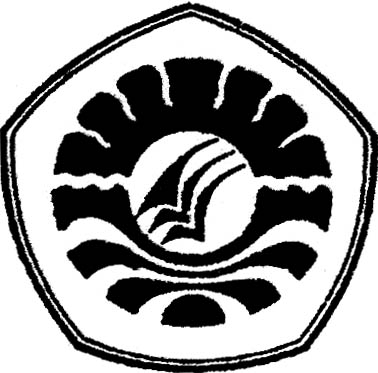 FAKULTAS ILMU PENDIDIKANPROGRAM STUDI PENDIDIKAN GURU PENDIDIKAN ANAK USIA DINIAlamat: Kampus UNM Tidung Jl. Tamalate I Makassar Telepon : 0411.883076-0411.884457Laman : www.unm.ac.idPENGESAHAN UJIAN SKRIPSISkripsi diterima oleh Panitia Ujian Skripsi Fakultas Ilmu Pendidikan Universitas Negeri Makassar dengan SK Dekan No. 6451/UN36.4/AK/2014  tanggal 21 Agustus 2014 untuk memenuhi sebagian persyaratan memperoleh gelar Sarjana Pendidikan pada Program Studi Pendidikan Guru Pendidikan Anak Usia Dini (PG-PAUD) pada hari Kamis tanggal 28 Agustus 2014.			Disahkan oleh :			P.D. Bidang Akademik FIP UNM			Prof. Dr. H. Ismail Tolla, M.Pd			Nip. 19531230 198003 1 005Panitia Ujian Ketua	: Prof. Dr. H. Ismail Tolla, M.Pd	 (...................................)Sekretaris	: Syamsuardi, S.Pd, M.Pd	(...................................)Pembimbing I	: Dra. Hj. Sumartini, M.Pd	(...................................)Pembimbing II	: Azizah Amal, S.S, M.Pd	(...................................)Penguji I	: Hajerah, S.Pd.I, M.Pd  	(...................................)Penguji II	: Dr. Pattaufi, S.Pd, M.Si	(...................................)